CV Anneke de Jong MSCN, PhD, RNName:		Anneke de Jong, PhD, MScN, RN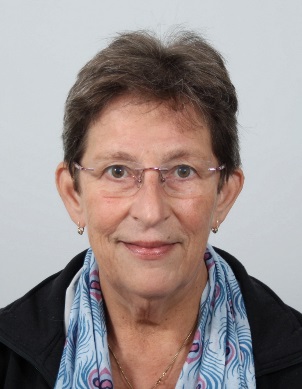 Date of birth:	3th of November 1951Address:	v.d. Boschstraat 9, 3531 GK Utrecht, The NetherlandsCellphone:	+31 6 24985212Mail:		anneke.dejong@hu.nl or anneke.de.jong@planet.nlLinkedIn:	https://www.linkedin.com/in/dr-anneke-de-jong-82819927/Personal informationAlthough formally retired since August 2017 I am -as before- working at the University of Applied Sciences in Utrecht, the Netherlands. Out of choice, because of the pleasure I have in working with my team and my students. And, although I am reducing travelling a bit, I am also still active in my German University and as a guest teacher in German speaking countries. I see myself as a world citizen: meeting people all around the world broadens my world view, my view on being human, my view on the core care needs of people. I am the proud mother of 3 daughters and 2 foster children, and grandmother of 8 (4 foster grandchildren and 4 ‘of my own’).Actual situationAs a nurse scientist my main topic is the integration of practice and theory. Momentarily I work at the University of Applied Sciences Utrecht (the Netherlands) and as a guest teacher the University Witten/Herdecke (Germany), at the departments of nursing science. Teaching subjects are:  integration of practice and theory (Germany), science methods, evidence based practice, innovation and care trajectory design (Utrecht).Overview:Education:HBS-A	(a kind of high school)						: Breda, 1970RN									: Utrecht, 1994Nurse educator                  						: Leusden, 1977BA Theology          							: Utrecht, 1987Master of Science in Nursing						: Wales/ Utrecht 1996PhD in Nursing								: Witten (Germany) 2017Experience1974-1975:	Nurse, Diakonessenhuis Utrecht1975- 1981:	Teacher, Diakonessenhuis Utrecht in a two years vocational training program1981-1991	Teacher Diakonessenhuis Utrecht in a 3 ½ year vocational training program; until1987 as a teacher, from 1987 both teaching and project management (re-structuring of the  curriculum) 1991-1993	head of nursing teaching department1993-1996	Student in Master of Science in Nursing program , Wales/UtrechtJan-July 1996	Teacher at University of Applied Sciences, Bachelor program in Nursing1996 – 2016	Nursing faculty  at University Witten/Herdecke (Germany), Department Nursing Science (teaching and research); since than as a guest teacher1996-present	University of Applied Sciences (in the past: research center care for the elderly; innovation center; Master Physician assistant, Master Advanced Nursing Practice) ; up to now: Master Integrated Care;, Activities as a guest teacher in other UniversitiesGuest teacher at the master of Science in Nursing Programm (University of Applied Sciences Utrecht), on Practice & Theory, Ethics, Doing Research  - and assistant in revising the modues ‘Nursing Studies’ and ‘Teaching’ (1996-1999)Guest teacher at the Katholische Fachhochschule Nord-Deutschland in Osnabrück (Germany, 1995-1998)Guest teacher at the Norddeutsche Akademie für Pflegeberufe in Osnabrück (Germany, 1996-1998)Guest Professor at Fachhochschule Bielefeld (Germany,  2004)Guest teacher at UMIT Fakultät Pflegewissenschaft in Hall in Tirol  + at the location Vienna (Austria, from 2005 -2015)Guest teacher at the University of Applied Sciences Neumarkt (Germany, 2013-2015)Guest teacher at the University Vienna, Fakultät Pflegewissenschaft (from 2011 - present)A frequent speaker at conferences in German speaking countries on the topic of Integration of practice and theory, new roles in nursing and on comparisons between German and Dutch educational systems. Professional memberships:1991- present:		active Union member, participating in the committee on education, and since 2015 president of the board on professional content for Care and Wellbeing2005 - present:		Member of the Akademierat (Advisory Board), University Hospital Erlangen(Germany)In the past:Member of the scientific advisory board of the  Bildungswerk Irsee (Germany; 1996-2000)Member of the Sounding board at the University of Salzburg (Austria), developing a department of Nursing Sciences (2004-2005)Member of the  Honor Society of Nursing Utrecht, Chapter Rho Chi (from 1999), board member from 2003-2005Member of the group transcultural nursing from the Deutsche Verein für Pflegewissenschaft (Association for Nursing Science in Germany; 2001-2008)Member of the group dissemination and implementation research (Association for Nursing Science in Germany; 2011-2015)I published (in German or Dutch)  in articles and books on themes connected to the integration of theory and practice, nursing theories, new roles in nursing and educational programs in the Netherlands and Germany.Publications:Articles and chapters in booksJong, A. de (2016) Von der Theorie in die Praxis: Immer am Ball bleiben  JuKiP CNE Wissenszirkulation  (1) 30–35Jong, A. de (2015) Von Wissenszirkulation hin zur Triple Helix: internationale Entwicklungen PADUA  10, pp. 141-143. DOI: 10.1024/1861-6186/a000248Bertram, M.; de Jong, A.; Hartenstein-Pinter, A.; Krüger, C.; Bienstein, C. (2012) Geleitete Praxis – ein didaktisches Konzept in der Studiengang Innovative Pflegepraxis Pflegewissenschaft 02: 114-119Galgan, M.; Apel, S.; Hartenstein, A.; de Jong, A.; Knecht, C.; Wirth, K. (2012) Zeit für Wünsche  Intensiv – Fachzeitschrift für Intensivpflege und Anästhesie 1:42-45Walraven, S.M.; Ball, L.M.; Koopman, H.M.; Switzer, G.E.; Ropes-de Jong, C.M.H., de Jong, A.; Bredius, R.G.M.; Egeler, R.M. (2012)  Managing a dual role – experiences and coping strategies of parents donating haploidentical G-CSF mobilized peripheral blood stem cells to their children Psycho-Oncology 21:168-175 De Jong, A; Hoofdstuk 7: Het weten van zorgverleners. In: Jansen, M; de Kuiper, M; (2011) De nieuwe zorgprofessional. Hogeschool UtrechtAdmiraal, L.; de Jong, A. (2010) Communicatie en bejegening  In: Witteveen, E.; Admiraal,L., Vuisser, H.; Wilken, J-P. (2010) Communicatie bij hersenletsel: bereiken we elkaar?  Houten: Bohn, Stafleu & van Lochum, blz.  95-107Sino, C.; de Jong, A. (2010) Medicatie achter de voordeur – een project om mogelijke medicatieproblemen bij thuiswonende ouderen te signaleren en te monitoren Onderwijs & Gezondheidszorg 3:18-21Ravanipour, Maryam, Salehi, Shayesteh, Taleghani, Fariba, Abedi, Heidar Ali, Schuurmans, Marieke J. and Jong,Anneke de (2008) 'Sense of Power Among Older People in Iran', Educational Gerontology,34:10,923 — 938H. Prakke, A. de Jong (2007) Naturalistische Designs  In: H. Brandenburg, E-M- Panfil, H. Mayer (2007) Pflegewissenschaft 2 Lehr-  und Arbeitsbuch zur Einführung in die Pflegeforschung, blz. 55-68. Huber Verlag BernA. de Jong, M. Plas (2006) Vanuit het netwerk: stimuleren van wetenschappelijke praktijkvoering: de casestudy helpt  Verpleegkunde (21) 4: 294-296A. de Jong (2006)  Reactie op artikel “NAH in de gehandicaptenzorg: verborgen doelgroep”  Kennis in de praktijk- Markant  10: 5A. de Jong (2006) Wissenstransfer zwischen Theorie und Praxis: Wie die beste Pflege zum Patienten kommt Pflegezeitschrift  59 (11): 694-697A. de Jong (2006)  Die Superschwestern. Nurse Practitioners mit medizinischen Aufgaben GesundheitsNachrichten- Zeitung für das deutsche Gesundheitswesen 1. Jahrgang, november: 12A. de Jong (2006) Ärztliche Aufgaben für Pflegeeinrichtungen. Das Modell der ‚Nurse practitioners’in den Niederlanden BPA Magazine 03+04: 14-15A. de Jong, E. Gommans, C. v.d. Heuvel, H. van Herwaarde, M. Schuurmans (2006) De ene bachelor is de andere niet? Over afstuderen binnen een faculteit gezondheidszorg O&G 30 (6): 19-22A. de Jong (2006) Nurse Practitioner: Pflege zwischen care und cure Die Schwester/ der Pfleger 45(9): 698-701A. de Jong, M. Hurkmans, M. Duijnstee (2006)  De Wandeling – een project voor mantelzorgers van mensen met niet-aangeboren hersenletsel TVZ 116 (9): 44-47A. de Jong, H. van Herwaarde, M. Schuurmans (2006)  Evidence based practice omzetten in je lessen – een inhaalsslag voor HBO docenten Onderwijs en Gezondheidszorg  3: 22-25Schiereck, S., A. de Jong (2004) Was bedeutet es, Pflege-Entwicklungsstation zu sein  -  Ergebnisse eines pflegewissenschaftlichen. Projektes in Kooperation mit der Privaten Universität Witten/Herdecke. Die Schwester/ der Pfleger, 1: p. 40-44Jong, A. de (2004). Interkulturelle Bildung in der Pflege. Pflege und Gesellschaft  9(1): p. 14-15Herwaarde, H. van, A. de Jong (2004) Workshop Begeleiden Afstudeerprojecten. FG Berichten. Nr. 63Jong, A. de (2004) Het ‘’ nu ook op tv! FG Berichten. nr. 58Jong, A. de (2004) splatform Ouderenzorg en Familiezorg. FG Berichten. nr. 61Jong, A. de (2004) Over ouderen en familiezorg en een LEERGANG. FG Berichten. nr. 58Jong, A. de (2004) Je bent oud en je wilt wat. FG Berichten. nr. 53Jong, A. de (2003) Commentaar op het onderzoek Invloed van leiderschap op innovatief gedrag. Literatuurselectie Leiderschap in de Zorg (3): p. 38-40Spaans, M., W. de Vree, A. de Jong (2003) Nieuwe professionals – verpleegkundigen nemen medische taken over. Zorgvisie, 3A/ maart : p. 26-31Jong, A. de, J. Mintjes-de Groot, G. Gamel (2003) Nursing Education: Global Perspectives – The Netherlands.  Reflections on Nursing Leadership. Fourth Quarter: p. 23-24Jong, A. de, A. Zegelin-Abt (november 2003) Pflegeausbildung: Neue Möglichkeiten nutzen. Teil 3: Reflektion als berufsbildendes Konzept. Die Schwester/ der Pfleger, p. 876-880Jong, A. de (2003) Kulturelle Werte im Spanungsfeld zwischen Pflegekundigen und Patienten. In: A. Zielke - Nadkarni, W. Schnepp (Hrsg.) Pflege im kulturellen Kontext, p. 209 - 232, Bern: Verlag Hans HuberJong, A. de (2002) Pflegequalität auf dem Prüfstand (Gastkommentar). Artzt und Wirtschaft 2: p. 8Loth, Chr., M. Meijer, A.de Jong (maart  2002) Een goed begin is het halve werk – een onderzoek naar het verpleegkundig methodische werken in de GGZ. (Action Research) Verpleegkunde: p. 4-13
Jong, A. de (2002) Mehr als ein Leitbild – das Burford Modell für eine reflektierte Pflegepraxis. Pflegezeitschrift (12): p. 887-890Arndt, M., A. de Jong (2001) Vom Modell zur Wirklichkeit- Ethikforen in der pflegerischen Praxis. Die Schwester/der Pfleger 7
Jong, A. de (2001) Impliciete kennis zichtbaar maken: de integratie van praktijk en theorie. Zorgsupport 
7 (6), p. 26-29 Schoppmann, S. und A. de Jong (2001) Neugier, Respekt und Achtung. Psychiatrische Pflege bei Menschen fremder Kulturen. In: T. Hegemann & R. Salman (Hrsg), Transkulturelle Psychiatrie – Konzepte für die Arbeit mit Menschen aus anderen Kulturen, 304-310, Bonn: Psychiatrie Verlag Jong, A. de (oktober 2001) liche Erkenntnisse – wie setzen wir sie in der Praxis um? In: T. Lindemeyer et al, Tagungsband 1. Münchner Pflegekongress 2000 s. p. 22-25  München: congresorganisatieJong, A. de (2001). liche Erkenntnisse: wie setzen wir diese in die Praxis um? Pflegeforschung Aktivitäten am Klinikum rechts der Isar. A. Thoke-Colberg. München: Technische Universität München: p. 238-241Arndt, M., A. de Jong (2000) Ethikforen – ein Modellprojekt. Die Schwester/der Pfleger ,1/2000 p. 27-28
Jong, A. de (1999) Masters in de praktijk. VerVe, 5(1), januari Jong, A. de (1999) Wie kommt theoretisches Wissen in die Pflegepraxis? In: Koch, V. (Hrsg.) Bildung und Pflege, p. 69-78. Bern: Verlag Hans Huber 
Jong, A. de (1998) Lesen, eine Quelle für Informationen - eine Studie zu motivationalen Faktoren, die das Lesen von Fachliteratur in der Pflegepraxis beeinflussen. In: Pflege, Heft 2 1998, p. 71-77
Jong, A. de, et al. (1998) Ethikkommissionen - Notwendigkeit für Forschung und Alltagsfragen in der Pflege? Die Schwester/Der Pfleger 8, p. 670-671
Jong, A. de (1998) Tien jaar Master of Science in Nursing. TVZ, 108/21, p. 637-642 Jong, A. de (1996) Lezen, een bron van informatie. In: Met Verve, vol. (2)2: p. 24-27 Jong, A. de (1994) Onderzoek in de opleiding: de mogelijke rol van de opleider. In: Onderwijs en Gezondheidszorg, vol. 18 nr 8: p. 147-150
BooksDe Jong, A. de; Legius, M.;De Maesschalck, L. (2016) Onderzoekend vermogen voor verpleegkundigen  Houten: Bohn Stafleu & van LoghumJong, A. de, et al. (2017) Inleiding Wetenschappelijk Onderzoek voor het Gezondheidsonderwijs. Amsterdam: Elsevier Gezondheidszorg 6e ed..
Kuiper, M. de; de Jong, A. (2012) Klinische besluitvorming voor verpleegkundigen  Amsterdam: Reed BusinessM. Landenberger; G. Stöcker; J. Filkins; A. de Jong; Chr. Them et al. (2005) Ausbildung der Pflegeberufe in Europa - Vergleichende Analyse und Vorbilder für eine Weiterentwicklung in Deutschland  Schlüterische Verlagsgesellschaft Hannover Visser, M. en A. de Jong (2005) Cultuur en Zorg- een interculterele benadering van zorg in de verpleging. Bussum: Coutinho, 2e druk
Visser. M. en A. de Jong (Herausgeber: Dirk Emmrich) (2002) Kultursensitiv pflegen- Wege zu einer interkulturellen Pflegepraxis. : Urban/ FischerMaster of Science in nursingJong, A. de (1995) , a source of information - a study of factors influencing nurses’ motivation for (not) reading professional literature. Non-published thesis, / Hogeschool van Utrecht